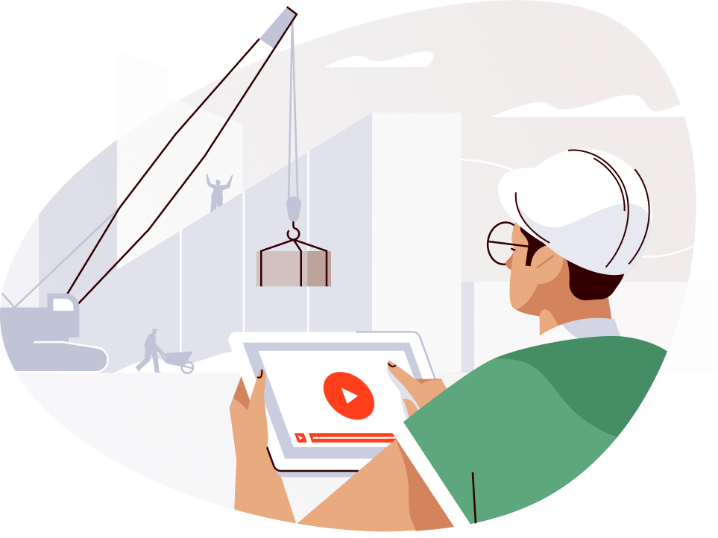 Обновите свои знания и управляйте безопасностью труда в вашей организации!Обучение работников по охране труда — обязанность работодателя.Невыполнение этой обязанности грозит работодателю штрафом от 110 000 до 130 000 рублей за каждого работника, который не прошел обучение или инструктаж в срок (ч. 3 ст. 5.27.1 КоАП РФ).Проходить обучение и проверку знаний по охране труда, требуется:руководителю организации, филиала, структурного подразделения и его заместителямпредставителям органов власти и местного самоуправления, ответственным за охрану трудаработникам, к компетенциям и обязанностям которых относится оказание и обучение оказанию первой помощииным лицам, на которых возложено ведение охраны трудачленам комитетов по охране труда, уполномоченным лицам по охране труда профсоюзовработникам рабочих профессий и специалистам по охране трудалицам, ответственным за инструктажи и обучение по охране трудасотрудникам, выполняющим работы повышенной опасностиответственным за организацию и выполнение работ повышенной опасностиработникам, применяющим СИЗ, которые требуют практических навыковчленам комиссий по проверке знания требований охраны трудаАдминистрация муниципального образования «Катангский район» окажет содействие в выборе обучающих организаций по охране труда, и необходимую помощь в оформлении документов.Контактное лицо в администрации МО «Катангский район» по вопросам охраны труда в организации Кабакова Светлана Петровна, тел.: 8(3952)21-4-41, 
адрес электронной почты: trudkatanga@mail.ruБезопасный труд- право каждого человека!